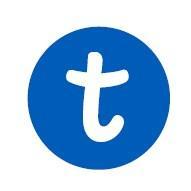 Материально-техническое обеспечение образовательной деятельности, оборудование помещенийАвтономной некоммерческой организации дополнительного образования «Центр экзаменационной и практической подготовки»Екатеринбург 2021 годПомещение по адресу: 620010, Свердловская область, г. Екатеринбург, ул. Альпинистов, д. 8 (1 этаж)Помещение по адресу: 620089, Свердловская область, г. Екатеринбург, ул. Саввы Белых, д. 1 (1-2 этаж)Помещение по адресу: 620137, Свердловская область, г. Екатеринбург, ул. Июльская, д. 25 (1 этаж)Помещение по адресу: 620016, Свердловская область, г. Екатеринбург, ул. Павла Шаманова д. 48 (1 этаж)Места осуществления образовательной деятельности оснащены  пожарно-охранной  сигнализацией, автоматической системой оповещения  людей при пожаре, кнопкой тревожной сигнализации.   В помещениях имеется центральное отопление, подведены вода и канализация, обеспечено электроэнергией, имеется естественная приточная вентиляция, во всех учебных аудиториях есть кондиционеры. Помещения оборудованы раздельными санузлами для девочек, мальчиков и взрослых, учительской, зоной ресепшн, хозяйственной комнатой для хранения инвентаря.Сведения о доступе к информационным системам и информационно-телекоммуникационным сетям.Наличие в образовательном учреждении подключения к сети Интернет - да Скорость подключения - 2 Мбит/сек и вышеПодключение к Wi-Fi – даСведения о библиотеках В библиотечном фонде: учебная литература - 965 экз.; справочно-энциклопедическая, методическая литература - 432 экз.; электронные носители (аудио, видео, CD-диски) -  302 экз.Наименование оборудованных учебных кабинетовВместимость,количество человекПеречень основного оборудования, которым оснащены учебные кабинеты, шт.Наименование образовательной программы, уровень образовательной программы в 
соответствии с учебным планомАуд. 1 12Столы,  стулья, столы маленькие, стулья маленькие,  доска магнитно-маркерная, телевизор,  хромкаст (воспроизведение аудио, видео).для всех дополнительных общеобразовательных общеразвивающих программ для детей и взрослыхАуд. 2 13Стол, стул, стулья с пюпитрами, доска магнитно-маркерная, телевизор, хромкаст (воспроизведение аудио, видео). для всех дополнительных общеобразовательных общеразвивающих программ для детей и взрослыхАуд. 3 13Стол, стул, стулья с пюпитрами, доска магнитно-маркерная, телевизор, хромкаст (воспроизведение аудио, видео).для всех дополнительных общеобразовательных общеразвивающих программ для детей и взрослыхНаименование оборудованных учебных кабинетовВместимость,количество человекПеречень основного оборудования, которым оснащены учебные кабинеты, штНаименование образовательной программы, уровень образовательной программы в 
соответствии с учебным планомАуд. 1 12Столы,  стулья, доска магнитно-маркерная, телевизор,  хромкаст (воспроизведение аудио, видео).для всех дополнительных общеобразовательных общеразвивающих программ для детей и взрослыхАуд. 2 10Столы,  стулья, доска магнитно-маркерная, телевизор,  хромкаст (воспроизведение аудио, видео).для всех дополнительных общеобразовательных общеразвивающих программ для детей и взрослыхАуд. 3 9Стол, стул, стулья с пюпитрами, доска магнитно-маркерная, телевизор, хромкаст (воспроизведение аудио, видео).для всех дополнительных общеобразовательных общеразвивающих программ для детей и взрослыхАуд. 4 9Стол, стулья, доска магнитно-маркерная, телевизор, хромкаст (воспроизведение аудио, видео).для всех дополнительных общеобразовательных общеразвивающих программ для детей и взрослыхНаименование оборудованных учебных кабинетовВместимость,количество человекПеречень основного оборудования, которым оснащены учебные кабинеты, штНаименование образовательной программы, уровень образовательной программы в 
соответствии с учебным планомАуд. 1 12Столы,  стулья, доска магнитно-маркерная, телевизор,  хромкаст (воспроизведение аудио, видео).для всех дополнительных общеобразовательных общеразвивающих программ для детей и взрослыхАуд. 2 12Стол, стул, стулья с пюпитрами, доска магнитно-маркерная, телевизор, хромкаст (воспроизведение аудио, видео).. для всех дополнительных общеобразовательных общеразвивающих программ для детей и взрослыхАуд. 3 12Стол, стул, кресла, доска магнитно-маркерная, телевизор, хромкаст (воспроизведение аудио, видео).для всех дополнительных общеобразовательных общеразвивающих программ для детей и взрослыхАуд. 4 12Столы,  стулья, доска магнитно-маркерная, телевизор,  хромкаст (воспроизведение аудио, видео).для всех дополнительных общеобразовательных общеразвивающих программ для детей и взрослыхНаименование оборудованных учебных кабинетовВместимость,количество человекПеречень основного оборудования, которым оснащены учебные кабинеты, штНаименование образовательной программы, уровень образовательной программы в 
соответствии с учебным планомАуд. 1 12Столы,  стулья, доска магнитно-маркерная, телевизор,  хромкаст (воспроизведение аудио, видео).для всех дополнительных общеобразовательных общеразвивающих программ для детей и взрослыхАуд. 2 7Стол, стул, стулья с пюпитрами, доска магнитно-маркерная, телевизор, хромкаст (воспроизведение аудио, видео).. для всех дополнительных общеобразовательных общеразвивающих программ для детей и взрослыхАуд. 3 10Стол, стул, кресла, доска магнитно-маркерная, телевизор, хромкаст (воспроизведение аудио, видео).для всех дополнительных общеобразовательных общеразвивающих программ для детей и взрослыхАуд. 4 10Столы,  стулья, доска магнитно-маркерная, телевизор,  хромкаст (воспроизведение аудио, видео).для всех дополнительных общеобразовательных общеразвивающих программ для детей и взрослых